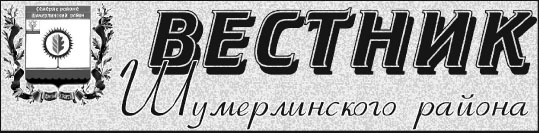   26.10.2021№ 57РАСПОРЯЖЕНИЕ АДМИНИСТРАЦИИ ШУМЕРЛИНСКОГО РАЙОНА26.10.2021   № 169-р«О мерах, направленных на обеспечение санитарно-эпидемиологического благополучия населения на территории Шумерлинского района Чувашской РеспубликиВ целях недопущения дальнейшего распространения новой коронавирусной инфекции (COVID-2019) на территории Шумерлинского района Чувашской Республики,  на основании Указа Президента Российской Федерации от 20.10.2021 N 595 «Об установлении на территории Российской Федерации нерабочих дней в октябре-ноябре 2021 г.», Указа Главы Чувашской Республики от 20 июня 2020 г. 
№ 166 (в ред. от 25.10.2021 г.) «О мерах, направленных на обеспечение санитарно-эпидемиологического благополучия населения на территории Чувашской Республики», (далее – Указ Главы Чувашии)  1. Приостановить с 26 октября по 7 ноября 2021 г. включительно:1.1 работу торговых объектов, за исключением: аптек и аптечных пунктов; ветеринарных аптек и ветеринарных аптечных пунктов; специализированных торговых объектов, в которых осуществляются заключение договоров на оказание услуг связи и реализация связанных с данными услугами средств связи (в том числе мобильных телефонов, планшетов); торговых объектов по реализации продовольственных товаров; торговых объектов по реализации непродовольственных товаров первой необходимости, указанных в приложении №1 к Указу Главы Чувашии.        В соответствии с законодательством Российской Федерации допускается продажа товаров дистанционным способом, за исключением товаров, свободная реализация которых запрещена или ограничена законодательством Российской Федерации.1.2 деятельность библиотек, архивов, кинотеатров (кинозалов), театров, театрально-концертных учреждений, культурно-досуговых учреждений; СПА-салонов, массажных салонов, соляриев; бань, саун и иных объектов, в которых оказываются подобные услуги; плавательных бассейнов, фитнес-центров и других объектов физической культуры и спорта; физкультурно-оздоровительных центров. 2. Установить, что на территории Шумерлинского района Чувашской Республики в период с 26 октября по 7 ноября 2021 г. включительно осуществляют деятельность:непрерывно действующие организации, организации, имеющие оборудование, предназначенное для непрерывного технологического процесса;организации здравоохранения (за исключением федеральных учреждений здравоохранения), обеспечивающие реализацию прав граждан на охрану здоровья и медицинскую помощь, в соответствии с режимом работы, установленным правилами внутреннего трудового распорядка в соответствии с трудовым законодательством и иными нормативными правовыми актами, содержащими нормы трудового права, коллективным договором, соглашениями;организации, обеспечивающие население продуктами питания и товарами первой необходимости;организации, осуществляющие образовательную деятельность;организации, выполняющие неотложные работы в условиях чрезвычайной ситуации и (или) при возникновении угрозы распространения заболевания, представляющего опасность для окружающих, в иных случаях, ставящих под угрозу жизнь, здоровье или нормальные жизненные условия населения;организации, осуществляющие неотложные ремонтные и погрузочно-разгрузочные работы;организации, предоставляющие финансовые услуги в части неотложных функций (в первую очередь услуги по расчетам и платежам);объекты общественного питания в период с 6 до 23 часов по местному времени:являющиеся свободными от COVID-19 зонами;осуществляющие организацию питания для работников организаций, деятельность которых не приостановлена в соответствии с настоящим Указом;осуществляющие обслуживание на вынос без посещения гражданами объектов общественного питания;организации, оказывающие услуги по временному размещению граждан.При этом муниципальные и иные услуги, предоставление которых возможно в электронном виде, предоставляются исключительно в электронном виде.Допускается проведение официальных мероприятий, организуемых органами государственной власти и органами местного самоуправления, при условии соблюдения санитарно-эпидемиологических требований, требований по использованию QR-кодов сертификата вакцинации COVID-19 и иных требований, установленных Указом Главы Чувашии, а также наличия у граждан средств индивидуальной защиты органов дыхания (повязки, маски, респираторы или иные изделия, их заменяющие).3. Настоящее распоряжение вступает в силу со дня его официального опубликования.             Глава администрации              Шумерлинского района                                         	                                                                                                          Л.Г. Рафинов	  Вестник Шумерлинского  района ЧРтир. 500 экз	г. Шумерля , ул. Октябрьская - 24                           e-mail: shumer@cap.ru                                           Номер сверстан  в отделе информационного и   правового обеспечения администрации Шумерлинского района ЧР